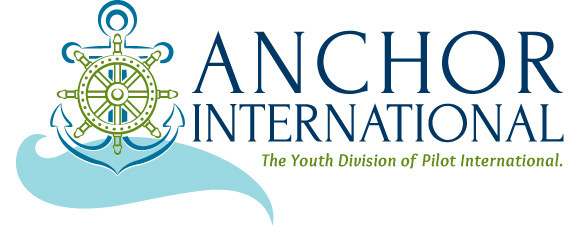 Information SheetName: ___________________________ Grade: _________Years in Anchor Club: ____________Email Address: ___________________________________________Phone Number: ________________________Emergency ContactParents Names: ___________________________________Phone Number: _______________________Phone Number: _______________________Best Email: __________________________________________